1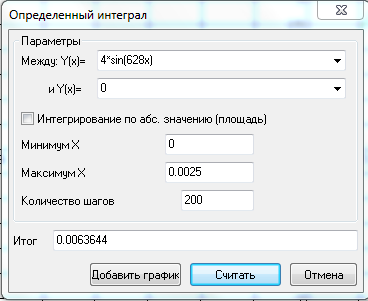 2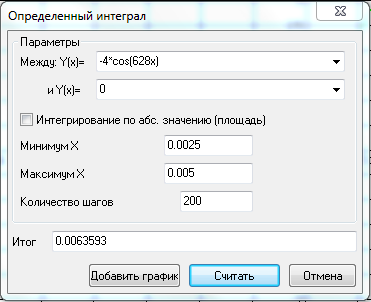 